Troque Até Cair em [COMUNIDADE]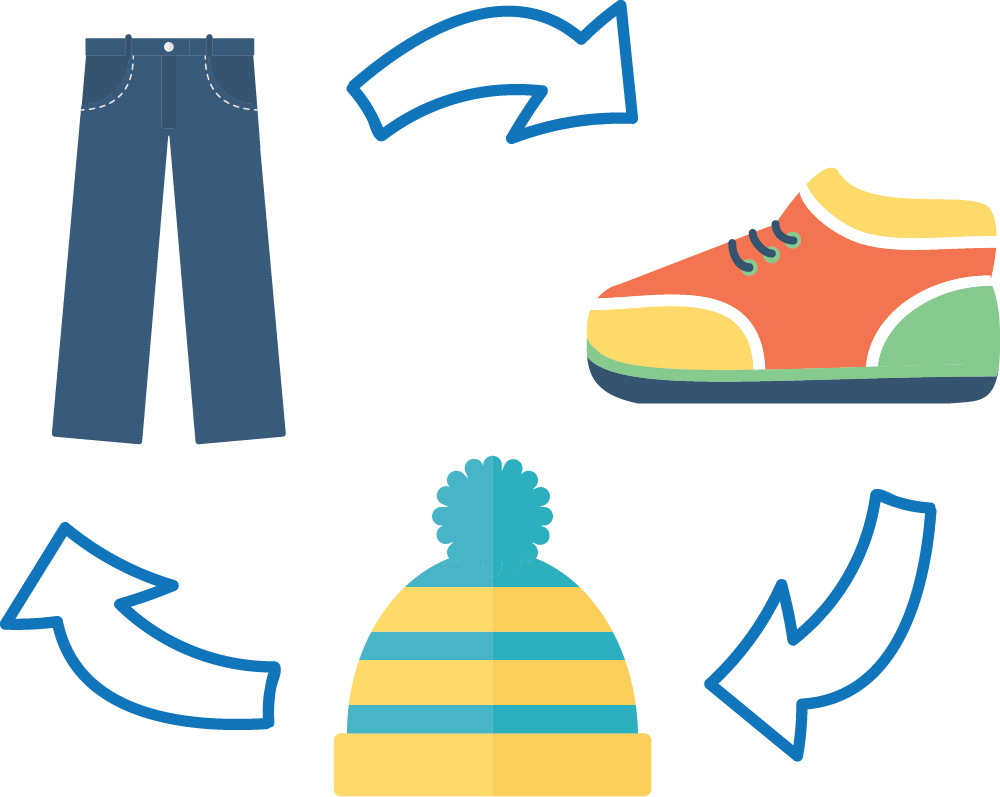 Você sabia que os norte-americanos enviam mais de 10 milhões de toneladas métricas de têxteis para aterros a cada ano, 95% das quais podem ser reutilizadas ou recicladas? Vamos prolongar a vida útil de nossas roupas o máximo que pudermos!Para causar um impacto, [INSERIR PRÉDIO, COMUNIDADE, NOME DA ORGANIZAÇÃO] realizará uma troca de roupas em comemoração à [SEMANA DE REDUÇÃO DE RESÍDUOS NO CANADÁ OU EM OUTRO EVENTO].As trocas de roupas são uma maneira fantástica de encontrar itens novos e exclusivos, sem custo ou baixo custo. Eles também permitem que você conheça pessoas em sua comunidade que você já viu, mas nunca conversou. Mais importante ainda, as trocas prolongam o ciclo de vida de roupas e materiais e reduzem os impactos ambientais causados pela fabricação de novos itens ou pelo descarte. É por isso que [Comunidade] está hospedando nossa própria troca!Leve roupas, acessórios ou itens pequenos usados com cuidado em uma bolsa ou caixa reutilizável para [DETALHES ESPECÍFICOS DO LOCAL] a partir de [HORA] na [DATA]. Para cada item aceitável, você receberá um bilhete para trocar por algo 'novo para você'.O que você pode trazer?Este evento de troca foi organizado usando o Kit de Troca, um recurso desenvolvido pelo Recycling Council of Ontario.Contamos com a sua presença! Para obter mais informações, visite [SEU SITE, SE APLICÁVEL] ou não hesite em entrar em contato comigo,Atenciosamente,[DADOS DE CONTATO DO ORGANIZADOR]Material Aceitável  Material não aceitável Vestuário  Acessórios: chapéus, luvas, lenços, gravatas, bolsas, carteiras, mochilas, bolsas, jóias, relógiosPequenos itens diversos: livros, brinquedos, jogos, quebra-cabeças, bichos de pelúcia, panelas, frigideiras, utensílios, vasos, pratos, talheres, copos, talheres, taças, jóias, artesanato, canecas, velas, molduras, cestas, ornamentos, mão ferramentas, mídia, móveis pequenos, pequenos aparelhosOutros tecidos e acessórios: toalhas de cama/banho, lençóis, cobertores, travesseiros, cortinas, toalhas de mesa, jóias, acessórios para o cabeloItens diversos grandes: aparelhos grandes, móveis grandes